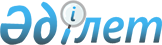 О внесении изменений в постановление Правительства Республики Казахстан от 22 ноября 2005 года N 1151Постановление Правительства Республики Казахстан от 3 мая 2006 года N 354



      Правительство Республики Казахстан 

ПОСТАНОВЛЯЕТ:





      1. Внести в 
 постановление 
 Правительства Республики Казахстан от 22 ноября 2005 года N 1151 "Об утверждении перечня товаров, необходимых для достижения цели создания специальной экономической зоны "Оңтүстік" (САПП Республики Казахстан 2005 г., N 43, ст. 576) следующие изменения:



      в заголовке слово "перечня" заменить словом "номенклатуры";



      в пункте 1 слова "прилагаемый перечень" заменить словами "прилагаемую номенклатуру";



      перечень товаров, необходимых для достижения цели создания специальной экономической зоны "Оңтүстік", утвержденный указанным постановлением, изложить в редакции согласно приложению к настоящему постановлению.




      2. Настоящее постановление вводится в действие со дня его подписания и подлежит официальному опубликованию.


      Премьер-Министр




      Республики Казахстан


Приложение              



к постановлению Правительства   



Республики Казахстан        



от 3 мая 2006 года N 354      

Утверждена             



постановлением Правительства    



Республики Казахстан        



от 22 ноября 2005 года N 1151   




 

              Номенклатура товаров, необходимых для




              достижения целей создания специальной




                  экономической зоны "Оңтүстік"


      * При указании в графе 1 товарной субпозиции (первых шести цифр кода ТН ВЭД) входят виды продукции всех товарных подсубпозиций (десять цифр кода ТН ВЭД), входящих в данную



субпозицию.



      ** При указании в графе 1 товарной позиции (первых четырех цифр кода ТН ВЭД) входят виды продукции всех товарных субпозиций (шесть цифр кода ТН ВЭД) и подсубпозиций (десять цифр кода ТН ВЭД), входящих в данную товарную позицию.

					© 2012. РГП на ПХВ «Институт законодательства и правовой информации Республики Казахстан» Министерства юстиции Республики Казахстан
				

Код ТН ВЭД ЕврАзЭС



Наименование товара



1



2


2501 00*

Соль и хлорид натрия

2505**

Пески природные

2507 00*

Каолин

2508 10 000 0

Глина и земля

2508 20 000 0

Глина и земля

2508 30 000 0

Глина и земля

2508 40 000 0 

Глина и земля

2508 70*

Глина и земля

2509 00 000 0

Мел

2515**

Мрамор

2516**

Гранит

2517**

Галька, гравий, щебень или дробленный



камень

2518**

Доломит

2520**

Гипс, ангидрит, штукатурка строительная

2521 00 000 0

Флюс известняковый

2522**

Известь

2523**

Портландцемент и другие цементы

2524 00*

Асбест

2714**

Битум и асфальт

2715 00 000 0

Смеси битумные

2804 21 000 0

Газы инертные

2804 29*

Газы инертные

2806 10 000 0

Кислота соляная

2807 00 100 0

Серная кислота

2809**

Пентаоксид дифосфора; фосфорная



кислота; полифосфорные кислоты

2814**

Аммиак

2815**

Гидроксиды и пероксиды натрия или калия

2824 20 000 0

Сурик свинцовый {красный и оранжевый)

2842 90 900 0

Соли неорганических кислот или



пероксокислот прочие

2847 00 000 0

Пероксид водорода, отвержденный или не



отвержденный мочевиной

2851 00 100 0

Дистиллированная или кондуктометри-



ческая вода и вода аналогичной чистоты

2914 11 000 0 

Кетоны ациклические

2914 19 900 0

Кетоны ациклические

2915 21 000 0

Уксусная кислота и ее соли;



уксусный ангидрид

2915 22 000 0

Уксусная кислота и ее соли;



уксусный ангидрид

2915 24 000 0

Уксусная кислота и ее соли;



уксусный ангидрид

2915 29 000 0

Уксусная кислота и ее соли;



уксусный ангидрид

2916 11 100 0

Кислоты ациклические монокарбоновые



ненасыщенные, их ангидриды,



галогенангидриды, пероксиды,



пероксикислоты и производные этих



соединений

2916 11 900 0

Кислоты ациклические монокарбоновые



ненасыщенные, их ангидриды,



галогенангидриды, пероксиды,



пероксикислоты и производные этих



соединений

2916 12 900 0

Кислоты ациклические монокарбоновые



ненасыщенные, их ангидриды,



галогенангидриды, пероксиды,



пероксикислоты и производные этих



соединений

3204**

Органические красящие вещества

3205 00 000 0

Лаки

3206**

Красящие вещества

3207**

Пигменты, глушители стекла, краски и



эмали

3208**

Краски и лаки

3209** 

Краски и лаки

3210 00*

Краски и лаки

3212 10 900 0 

Пигменты, используемые при производстве



красок, фольга

3212 90 100 0 

Пигменты, используемые при производстве



красок, фольга

3212 90 310 0 

Пигменты, используемые при производстве



красок, фольга

3212 90 390 0

Пигменты, используемые при производстве



красок, фольга

3214**

Замазки и составы для уплотнения

3215**

Краска типографская

3401**

Мыло; поверхностно-активные



органические вещества и средства,



применяемые в качестве мыла

3402 20*

Поверхностно-активные, моющие и



чистящие средства, расфасованные для



розничной продажи

3403**

Материалы смазочные и средства,



используемые для масляной или жировой



обработки текстильных материалов, кожи,



меха или прочих материалов

3405 20 000 0

Полироли, мастики и аналогичные



средства, а также чистящие пасты и



порошки

3405 40 000 0

Полироли, мастики и аналогичные



средства, а также чистящие пасты и



порошки

3405 90 109 0

Полироли, мастики и аналогичные



средства, а также чистящие пасты и



порошки

3405 90 900 0

Полироли, мастики и аналогичные



средства, а также чистящие пасты и



порошки

3801 10 000 0

Графит искусственный

3806 10

Канифоль и смоляные кислоты

3809 91 000 0

Средства отделочные, используемые в  текстильном или подобных производствах

3810 10 000 0

Препараты для травления металлических



поверхностей; порошки и пасты для



низкотемпературной пайки,



высокотемпературной пайки или для сварки

3813 00 000 0

Составы и заряды для огнетушителей;



гранаты для тушения пожаров, заряженные

3814 00*

Растворители и разбавители сложные



органические для удаления красок или



лаков

3816 00 000 0

Цементы и растворы строительные

3824 40 000 0

Вещества, связующие готовые,



используемые в производстве литейных



форм

3824 50 100 0

Вещества, связующие готовые,



используемые в производстве литейных



форм

3824 50 900 0

Вещества, связующие готовые,



используемые в производстве литейных



форм

3824 90 100 0

Вещества, связующие готовые,



используемые в производстве литейных



форм

3824 90 700 0

Вещества, связующие готовые,



используемые в производстве литейных



форм

3824 90 990 0

Вещества, связующие готовые,



используемые в производстве литейных



форм

3910 00 000 0

Силиконы

3917 21 100 0



 

Трубы, трубки, шланги и фитинги из пластмассы

3917 21 990 0

Трубы, трубки, шланги и фитинги из пластмассы

3917 22 100 0 

Трубы, трубки, шланги и фитинги из пластмассы

3917 22 990 0 

Трубы, трубки, шланги и фитинги из пластмассы

3917 23 100 0 

Трубы, трубки, шланги и фитинги из пластмассы

3917 23 990 0 

Трубы, трубки, шланги и фитинги из пластмассы

3917 29 120 0 

Трубы, трубки, шланги и фитинги из пластмассы

3917 29 150 0 

Трубы, трубки, шланги и фитинги из пластмассы

3917 29 190 0 

Трубы, трубки, шланги и фитинги из пластмассы

3917 29 990 0

Трубы, трубки, шланги и фитинги из пластмассы

3917 31 900 0

Трубы, трубки, шланги и фитинги из пластмассы

3917 32 100 0 

Трубы, трубки, шланги и фитинги из пластмассы

3917 32 310 0

Трубы, трубки, шланги и фитинги из пластмассы

3917 32 350 0

Трубы, трубки, шланги и фитинги из пластмассы

3917 32 390 0 

Трубы, трубки, шланги и фитинги из пластмассы

3917 32 510 0 

Трубы, трубки, шланги и фитинги из пластмассы

3917 32 990 0 

Трубы, трубки, шланги и фитинги из пластмассы

3917 33 900 0 

Трубы, трубки, шланги и фитинги из пластмассы

3917 39 120 0 

Трубы, трубки, шланги и фитинги из пластмассы

3917 39 150 0 

Трубы, трубки, шланги и фитинги из пластмассы

3917 39 190 0 

Трубы, трубки, шланги и фитинги из пластмассы

3917 39 990 0 

Трубы, трубки, шланги и фитинги из пластмассы

3917 40 900 0

Трубы, трубки, шланги и фитинги из пластмассы

3918**

Покрытия для пола из пластмассы

3919**

Плиты и другие плоские формы

3920 10*

Плиты и другие плоские формы

3921**

Плиты и другие плоские формы

3922**

Ванны, души, раковины и другие изделия



из пластмассы

3923**

Коробки, ящики и другие изделия для



транспортировки или упаковки товаров



из пластмассы

3925**

Емкости, двери, окна, фитинги и другие



строительные детали из пластмассы

3926 20 000 0

Одежда и принадлежности к одежде из



пластмасс

3926 30 000 0



 

Крепежные изделия из пластмассы и



емкости для фильтрования воды

3926 90 910 0 

Крепежные изделия из пластмассы и



емкости для фильтрования воды

3926 90 990 9

Крепежные изделия из пластмассы и



емкости для фильтрования воды

4008 11 000 0 

Пластины, листы, полосы или ленты, прутки и профили фасонные из резины

4008 19 000 0

Пластины, листы, полосы или ленты, прутки и профили фасонные из резины

4008 21*

Пластины, листы, полосы или ленты, прутки и профили фасонные из резины

4008 29 900 0

Пластины, листы, полосы или ленты, прутки и профили фасонные из резины

4009 11 000 0 

Трубы, трубки, шланги из вулканизованной резины

4009 12 900 0

Трубы, трубки, шланги из вулканизованной резины

4009 21 000 0

Трубы, трубки, шланги из вулканизованной резины

4009 22 900 0 

Трубы, трубки, шланги из вулканизованной резины

4009 31 000 0 

Трубы, трубки, шланги из вулканизованной резины

4009 32 900 0 

Трубы, трубки, шланги из вулканизованной резины

4009 41 000 0 

Трубы, трубки, шланги из вулканизованной резины

4009 42 900 0

Трубы, трубки, шланги из вулканизованной резины

4010**

Ленты конвейерные или ремни приводные



из резины

4011 10 000 0

Шины (покрышки) пневматические резиновые

4011 20*

Шины (покрышки) пневматические резиновые

4011 63 000 0

Шины (покрышки) пневматические резиновые

4011 69 000 0

Шины (покрышки) пневматические резиновые

4012 11 000 0

Шины (покрышки) пневматические резиновые

4012 12 000 0

Шины (покрышки) пневматические резиновые

4012 20 900 0

Шины (покрышки) пневматические резиновые

4013 10*

Камеры резиновые

4013 90 900 0

Камеры резиновые

4015 19*

Одежда и ее принадлежности из



вулканизованной резины, для различных



целей прочие

4016 10 900 0

Изделия из резины

4016 91 000 0

Изделия из резины

4016 92 000 0

Изделия из резины

4016 93 900 0

Изделия из резины

4017 00 100 0

Изделия из резины

4017 00 900 0

Изделия из резины

4204 00*

Изделия из натуральной или



композиционной кожи, используемые в



машинах или механических устройствах



или для прочих технических целей

4407**

Лесоматериалы

4408 10 150 0

Листы для облицовки

4408 10 930 0

Листы для облицовки

4408 10 990 0

Листы для облицовки

4409 10 180 0

Пиломатериалы

4409 20 910 0

Пиломатериалы

4409 20 980 0

Пиломатериалы

4410**

Плиты древесностружечные

4411**

Плиты древесноволокнистые

4412**

Фанера и панели из древесины

4413 00 000 0

Древесина прессованная

4415**

Тара из древесины

4416 00 000 0

Тара из древесины

4417 00 000 0

Инструменты из древесины

4418**

Окна, двери, опалубка и другие изделия деревянные, строительные

4807 00*

Бумага и картон и изделия из них

4808**

Бумага и картон и изделия из них

4809**

Бумага и картон и изделия из них

4814**

Бумага и картон и изделия из них

4815 00 000 0

Бумага и картон и изделия из них

4816 10 000 0

Бумага и картон и изделия из них

4816 30 000 0

Бумага и картон и изделия из них

4816 90 000 0

Бумага и картон и изделия из них

4817 10 000 0

Бумага и картон и изделия из них

4817 30 000 0

Бумага и картон и изделия из них

4819 10 000 0

Бумага и картон и изделия из них

4819 30 000 1

Бумага и картон и изделия из них

4819 30 000 2

Бумага и картон и изделия из них

4819 40 000 0

Бумага и картон и изделия из них

4819 60 000 0

Бумага и картон и изделия из них

4820 10 100 0

Бумага и картон и изделия из них

4820 10 300 0

Бумага и картон и изделия из них

4820 10 900 0

Бумага и картон и изделия из них

4820 30 000 0

Бумага и картон и изделия из них

4820 40*

Бумага и картон и изделия из них

4820 50 000 0

Бумага и картон и изделия из них

4821**

Бумага и картон и изделия из них

4822**

Бумага и картон и изделия из них

4823 20 000 0

Бумага и картон и изделия из них

4823 40 000 0

Бумага и картон и изделия из них

4823 90 500 1

Бумага и картон и изделия из них

4823 90 902 0

Бумага и картон и изделия из них

4823 90 909 0

Бумага и картон и изделия из них

4901 99 000 0

Печатные книги, брошюры, листовки и



аналогичные печатные материалы

4905 91 000 0

Карты, топографические планы, планы и



чертежы для архитектурных, инженерных,



промышленных, коммерческих,



топографических или аналогичных целей

4905 99 000 0

Карты, топографические планы, планы и



чертежы для архитектурных, инженерных,



промышленных, коммерческих,



топографических или аналогичных целей

4906 00 000 0

Карты, топографические планы, планы и



чертежы для архитектурных, инженерных,



промышленных, коммерческих,



топографических или аналогичных целей

4908 10 000 0

Картинки переводные



 

4908 90 000 0

Картинки переводные



 

4911 10 100 0

Товарные каталоги и печатная продукция

4911 10 900 0

Товарные каталоги и печатная продукция

5106**

Пряжа шерстяная аппаратного и



гребенного прядения, не расфасованная



для розничной продажи

5107**

Пряжа шерстяная аппаратного и



гребенного прядения, не расфасованная



для розничной продажи

5201 00*

Волокно хлопковое

5202**

Отходы хлопкового волокна 

5203 00 000 0

Волокно хлопковое, подвергнутое кардо-



или гребнечесанию

5204**

Нитки хлопчатобумажные швейные,



расфасованные или не расфасованные для



розничной продажи

5205**

Пряжа хлопчатобумажная

5206**

Пряжа хлопчатобумажная

5207**

Пряжа хлопчатобумажная

5208**

Ткани хлопчатобумажные

5210**

Ткани хлопчатобумажные

5211**

Ткани хлопчатобумажные

5212**

Ткани хлопчатобумажные

5401**

Нитки швейные из химических нитей

5402**

Нитки комплексные синтетические или



искусственные, не расфасованные для



розничной продажи

5403**

Нитки комплексные синтетические или



искусственные, не расфасованные для



розничной продажи

5404**

Мононити синтетические, плоские и



аналогичные нити

5408**

Ткани из искусственных комплексных нитей

5503 10*



 

Волокна синтетические, не подвергнутые



кардо-, гребнечесанию или другой



подготовке для прядения

5503 20 000 0

Волокна синтетические, не подвергнутые



кардо-, гребнечесанию или другой



подготовке для прядения

5503 30 000 0

Волокна синтетические, не подвергнутые



кардо-, гребнечесанию или другой



подготовке для прядения

5503 90 900 0

Волокна синтетические, не подвергнутые



кардо-, гребнечесанию или другой



подготовке для прядения

5504**

Волокна искусственные, не подвергнутые



кардо-, гребнечесанию или другой



подготовке для прядения

5506 10 000 0

Волокна синтетические, подвергнутые



кардо-, гребнечесанию или другой



подготовке для прядения

5506 20 000 0 

Волокна синтетические, подвергнутые



кардо-, гребнечесанию или другой



подготовке для прядения

5506 30 000 0 

Волокна синтетические, подвергнутые



кардо-, гребнечесанию или другой



подготовке для прядения

5506 90 900 0

Волокна синтетические, подвергнутые



кардо-, гребнечесанию или другой



подготовке для прядения

5507 00 000 0

Волокна искусственные, подвергнутые



кардо-, гребнечесанию или другой



подготовке для прядения

5508**

Нитки швейные из химических волокон,



расфасованные или не расфасованные для



розничной продажи

5509**

Пряжа из синтетических волокон, не



расфасованная для розничной продажи

5510**

Пряжа из искусственных волокон, не



расфасованная для розничной продажи

5512**

Ткани из синтетических волокон

5513**

Ткани из синтетических волокон

5514**

Ткани из синтетических волокон

5515**

Ткани из синтетических волокон

5516**

Ткани из искусственных волокон

5601 10*

Вата из текстильных материалов и



изделия из нее

5601 21*

Вата из текстильных материалов и



изделия из нее

5602 10*

Войлок или фетр иглопробивные и



волокнистые вязально-прошивные полотна

5605 00 000 0

Нить металлизированная, позументная или



непозументная, комбинированная с



металлом в виде нити, полосы или



ленты или порошка, или покрытая металлом

5607**

Бечевки, веревки, канаты и тросы

5702 32 000 0

Тканые ковры и прочие текстильные



напольные покрытия

5702 42 000 0

Тканые ковры и прочие текстильные



напольные покрытия

5802 11 000 0

Ткани махровые

5802 19 000 0 

Ткани махровые

5802 20 000 0

Ткани махровые

5804**

Тюль и прочие сетчатые полотна

5806 10 000 0

Узкие ткани ворсовые и прочие

5806 31 000 0

Узкие ткани ворсовые и прочие

5807**

Ярлыки, эмблемы и аналогичные изделия



из текстильных материалов

5808**

Тесьма, плетеная в куске; отделочные



материалы без вышивки; кисточки,



помпоны и аналогичные изделия

5809 00 000 0

Ткани из металлических нитей и ткани



из металлизированной нити

5810**

Вышивки в куске, в лентах или в виде



отдельных орнаментов

5811 00 000 0

Стеганые текстильные материалы в куске

5903 10 900 1

Текстильные материалы, пропитанные



поливинилхлоридом

5903 10 900 9

Текстильные материалы, пропитанные



поливинилхлоридом

5904**

Линолеум

5905 00*

Настенные покрытия из текстильных



материалов

5909 00*

Текстильные шланги и аналогичные



текстильные трубки

5910 00 000 0

Ленты конвейерные или ремни приводные,



или бельтинг, из текстильных материалов

5911 10 000 0

Текстильные материалы, войлок или фетр



и ткани с войлочной подкладкой

6001**

Ворсовые полотна, трикотажные машинного или ручного вязания, включая



длинноворсовые полотна и махровые



полотна

6002**



 

Трикотажные полотна машинного или



ручного вязания

6003**

Трикотажные полотна машинного или



ручного вязания

6004**

Трикотажные полотна машинного или



ручного вязания

6005 21 000 0

Полотна основовязаные из



хлопчатобумажной пряжи

6005 22 000 0

Полотна основовязаные из



хлопчатобумажной пряжи

6005 23 000 0

Полотна основовязаные из



хлопчатобумажной пряжи

6005 24 000 0

Полотна основовязаные из



хлопчатобумажной пряжи

6006 10 000 0

Трикотажные полотна

6006 21 000 0

Трикотажные полотна

6006 22 000 0

Трикотажные полотна

6006 23 000 0

Трикотажные полотна

6006 24 000 0

Трикотажные полотна

6801 00 000 0

Брусчатка, бордюрные камни и плиты

6802**

Камень обработанный

6803 00*

Сланец обработанный

6804**

Жернова, камни точильные, круги шлифовальные и аналогичные изделия

6805**

Абразивный порошок на основе

6806**

Шлаковата, минеральная силикатная вата и аналогичные минеральные ваты

6807**

Изделия из асфальта или аналогичных материалов

6808 00 000 0

Панели, плиты из растительных материалов

6809**

Изделия из гипса

6810**

Изделия из цемента

6811**

Изделия из асбоцемента

6812 50 000 0

Волокно асбестовое, обработанное, изделия из него

6812 60 000 0

Волокно асбестовое, обработанное, изделия из него

6812 70 000 0

Волокно асбестовое, обработанное, изделия из него

6812 90 300 0

Волокно асбестовое, обработанное, изделия из него

6812 90 800 0

Волокно асбестовое, обработанное, изделия из него

6814**

Слюда и изделия из нее

6815**

Изделия из камня или других минеральных веществ

6901 00*

Кирпичи, блоки, плитки и другие керамические изделия

6902**

Кирпичи огнеупорные, блоки, плитки

6903**

Прочие огнеупорные керамические изделия

6904**

Кирпич строительный, блоки для полов, плитки и аналогичные изделия из керамики

6905**

Черепица и прочие строительные детали из керамики

6906 00 000 0

Трубы керамические, трубопроводы изоляционные, водоотводы и фитинги труб

6907**

Плиты и плитки облицовочные и аналогичные изделия неглазурованные, керамические

6908**

Плиты и плитки облицовочные и аналогичные изделия глазурованные, керамические

6910**

Раковины, умывальники и аналогичные санитарно-технические изделия из керамики

7003**

Стекло



 

7004**

Стекло



 

7005**

Стекло



 

7006 00 900 0

Стекло



 

7008 00*

Стекло



 

7009 91 000 0

Зеркала стеклянные, в рамах или без рам

7009 92 000 0

Зеркала стеклянные, в рамах или без рам

7011**



 

Стеклянные части для электрического освещения или аналогичных изделий

7014 00 000 0

Стеклянные изделия для сигнальных устройств

7016**

Блоки для мощения, плиты, кирпич,



плитки и прочие изделия из



прессованного или литого стекла; кубики



стеклянные и прочие небольшие



стеклянные формы; ячеистое или



пеностекло в форме блоков, панелей,



плит, в виде оболочек или других форм

7017 20 000 0

Посуда стеклянная для лабораторных, гигиенических или фармацевтических целей

7017 90 000 0

Посуда стеклянная для лабораторных, гигиенических или фармацевтических целей

7019 90*

Стекловолокно и изделия из него

7216**

Уголки, фасонные и специальные профили из железа или нелегированной стали

7301**

Конструкции, уголки и профили сварные из черных металлов

7303 00*

Трубы, трубки и профили полые из чугунного литья

7304 29*

Трубы, трубки и профили из черных металлов

7304 31 910 0

Трубы, трубки и профили из черных металлов

7304 31 990 0

Трубы, трубки и профили из черных металлов

7304 39 100 0

Трубы, трубки и профили из черных металлов

7304 39 300 0

Трубы, трубки и профили из черных металлов

7304 39 510 0

Трубы, трубки и профили из черных металлов

7304 39 590 0

Трубы, трубки и профили из черных металлов

7304 39 910 0

Трубы, трубки и профили из черных металлов

7304 39 930 0

Трубы, трубки и профили из черных металлов

7304 39 990 0

Трубы, трубки и профили из черных металлов

7304 41 900 0

Трубы, трубки и профили из черных металлов

7304 49 100 0

Трубы, трубки и профили из черных металлов

7304 49 910 0

Трубы, трубки и профили из черных металлов

7304 49 990 0

Трубы, трубки и профили из черных металлов

7304 51 110 0

Трубы, трубки и профили из черных металлов

7304 51 190 0

Трубы, трубки и профили из черных металлов

7304 51 910 0

Трубы, трубки и профили из черных металлов

7304 51 990 0

Трубы, трубки и профили из черных металлов

7304 59 100 0

Трубы, трубки и профили из черных металлов

7304 59 310 0

Трубы, трубки и профили из черных металлов

7304 59 390 0

Трубы, трубки и профили из черных металлов

7304 59 910 0

Трубы, трубки и профили из черных металлов

7304 59 930 0

Трубы, трубки и профили из черных металлов

7304 59 990 0

Трубы, трубки и профили из черных металлов

7304 90 900 0

Трубы, трубки и профили из черных металлов

7305 12*

Трубы, трубки и профили из черных металлов

7305 19 000 0

Трубы, трубки и профили из черных металлов

7305 31 000 0

Трубы, трубки и профили из черных металлов

7305 39 000 0

Трубы, трубки и профили из черных металлов

7305 90 000 0

Трубы, трубки и профили из черных металлов

7306 30 210 0

Трубы, трубки и профили из черных металлов

7306 30 290 0

Трубы, трубки и профили из черных металлов

7306 30 510 0

Трубы, трубки и профили из черных металлов

7306 30 590 0

Трубы, трубки и профили из черных металлов

7306 30 710 0

Трубы, трубки и профили из черных металлов

7306 30 780 0

Трубы, трубки и профили из черных металлов

7306 30 900 0

Трубы, трубки и профили из черных металлов

7306 40 910 0

Трубы, трубки и профили из черных металлов

7306 40 990 0

Трубы, трубки и профили из черных металлов

7306 50 910 0

Трубы, трубки и профили из черных металлов

7306 50 990 0

Трубы, трубки и профили из черных металлов

7306 60 310 0

Трубы, трубки и профили из черных металлов

7306 60 390 0

Трубы, трубки и профили из черных металлов

7306 60 900 0

Трубы, трубки и профили из черных металлов

7306 90 000 0

Трубы, трубки и профили из черных металлов

7307**

Фитинги для труб или трубок из черных металлов

7308 20 000 0

Металлоконструкции и изделия из черных



металлов

7308 30 000 0

Металлоконструкции и изделия из черных



металлов

7308 40*

Металлоконструкции и изделия из черных



металлов

7308 90 510 0

Металлоконструкции и изделия из черных



металлов

7308 90 590 0

Металлоконструкции и изделия из черных



металлов

7308 90 990 0

Металлоконструкции и изделия из черных



металлов

7309 00*

Резервуары, цистерны и аналогичные



емкости из черных металлов

7310 10 000 0

Резервуары, цистерны и аналогичные



емкости из черных металлов

7310 29 100 0

Резервуары, цистерны и аналогичные



емкости из черных металлов

7310 29 900 0

Резервуары, цистерны и аналогичные



емкости из черных металлов

7311 00*

Резервуары, цистерны и аналогичные



емкости из черных металлов

7312 10 300 0

Скрученная проволока, тросы, канаты,



плетеные шнуры и аналогичные



изделия из черных металлов

7312 10 510 0

Скрученная проволока, тросы, канаты,



плетеные шнуры и аналогичные



изделия из черных металлов

7312 10 590 0

Скрученная проволока, тросы, канаты,



плетеные шнуры и аналогичные



изделия из черных металлов

7312 10 710 0

Скрученная проволока, тросы, канаты,



плетеные шнуры и аналогичные



изделия из черных металлов

7312 10 750 0

Скрученная проволока, тросы, канаты,



плетеные шнуры и аналогичные



изделия из черных металлов

7312 10 790 0

Скрученная проволока, тросы, канаты,



плетеные шнуры и аналогичные



изделия из черных металлов

7312 10 820 1

Скрученная проволока, тросы, канаты,



плетеные шнуры и аналогичные



изделия из черных металлов

7312 10 820 9

Скрученная проволока, тросы, канаты,



плетеные шнуры и аналогичные



изделия из черных металлов

7312 10 840 1

Скрученная проволока, тросы, канаты,



плетеные шнуры и аналогичные



изделия из черных металлов

7312 10 840 9

Скрученная проволока, тросы, канаты,



плетеные шнуры и аналогичные



изделия из черных металлов

7312 10 860 1

Скрученная проволока, тросы, канаты,



плетеные шнуры и аналогичные



изделия из черных металлов

7312 10 860 9

Скрученная проволока, тросы, канаты,



плетеные шнуры и аналогичные



изделия из черных металлов

7312 10 880 1

Скрученная проволока, тросы, канаты,



плетеные шнуры и аналогичные



изделия из черных металлов

7312 10 880 9

Скрученная проволока, тросы, канаты,



плетеные шнуры и аналогичные



изделия из черных металлов

7312 10 990 0

Скрученная проволока, тросы, канаты,



плетеные шнуры и аналогичные



изделия из черных металлов

7312 90 900 0

Скрученная проволока, тросы, канаты,



плетеные шнуры и аналогичные



изделия из черных металлов

7313 00 000 0

Проволока колючая из черных металлов

7314**

Металлическая ткань, решетки, сетки из



черных металлов

7317 00*

Гвозди, кнопки, скобы и аналогичные



изделия

7318**

Винты, болты, гайки и аналогичные



изделия, из черных металлов

7320 10 110 0

Пружины, рессоры и листы для них, из



черных металлов

7320 10 190 0

Пружины, рессоры и листы для них, из



черных металлов

7320 20 200 0

Пружины, рессоры и листы для них, из



черных металлов

7320 20 850 0

Пружины, рессоры и листы для них, из



черных металлов

7320 90 900 0

Пружины, рессоры и листы для них, из



черных металлов

7322 11 000 0

Радиаторы, воздухонагреватели и



распределительные устройства для подачи



воздуха и их части, из черных металлов

7322 19 000 0

Радиаторы, воздухонагреватели и



распределительные устройства для подачи



воздуха и их части, из черных металлов

7322 90 900 0

Радиаторы, воздухонагреватели и



распределительные устройства для подачи



воздуха и их части, из черных металлов

7324 10 900 0

Ванны, раковины, умывальники и другое



санитарно-техническое оборудование и



его части из черных металлов

7324 21 000 0

Ванны, раковины, умывальники и другое



санитарно-техническое оборудование и



его части из черных металлов

7324 29 000 0

Ванны, раковины, умывальники и другое



санитарно-техническое оборудование и



его части из черных металлов

7324 90 900 0

Ванны, раковины, умывальники и другое



санитарно-техническое оборудование и



его части из черных металлов

7325 10*

Люки и прочие литые изделия из черных



металлов

7325 99*

Люки и прочие литые изделия из черных



металлов

7408**

Проволока медная

7413 00 910 0

Проволока медная

7413 00 990 0

Проволока медная

7409**

Плиты, листы и полосы медные

7604**

Прутки и профили алюминиевые

7605**

Проволока алюминиевая

7610 10 000 0 

Металлоконструкции алюминиевые

7610 90 900 0

Металлоконструкции алюминиевые

7611 00 000 0

Металлоконструкции алюминиевые

7614**

Скрученная проволока и аналогичные



изделия из алюминия

7616**

Гвозди, винты, шайбы и прочие изделия



из алюминия

8202**

Пилы ручные, полотна для пил всех типов

8203**

Напильники, надфили и аналогичные



инструменты для обработки металла,



дерева и других материалов

8204**

Напильники, надфили и аналогичные



инструменты для обработки металла,



дерева и других материалов

8205**

Напильники, надфили и аналогичные



инструменты для обработки металла,



дерева и других материалов

8207**

Напильники, надфили и аналогичные



инструменты для обработки металла,



дерева и других материалов

8208**

Ножи и режущие лезвия для машин или



механических приспособлений

8301 10 000 0

Замки висячие и врезные из



недрагоценных металлов, ключи

8301 30 000 0

Замки висячие и врезные из



недрагоценных металлов, ключи

8301 40 110 0 

Замки висячие и врезные из



недрагоценных металлов, ключи

8301 40 190 0 

Замки висячие и врезные из



недрагоценных металлов, ключи

8301 40 900 0

Замки висячие и врезные из



недрагоценных металлов, ключи

8301 50 000 0

Замки висячие и врезные из



недрагоценных металлов, ключи

8301 60 000 0

Замки висячие и врезные из



недрагоценных металлов, ключи

8301 70 000 0

Замки висячие и врезные из



недрагоценных металлов, ключи

8302 10 900 0

Крепежная арматура, фурнитура и



аналогичные изделия из недрагоценных



металлов

8302 20 900 0

Крепежная арматура, фурнитура и



аналогичные изделия из недрагоценных



металлов

8302 41 000 0

Крепежная арматура, фурнитура и



аналогичные изделия из недрагоценных



металлов

8302 42 900 0

Крепежная арматура, фурнитура и



аналогичные изделия из недрагоценных



металлов

8302 49 900 0 

Крепежная арматура, фурнитура и



аналогичные изделия из недрагоценных



металлов

8302 60 900 0

Крепежная арматура, фурнитура и



аналогичные изделия из недрагоценных



металлов

8303 00 900 0

Ящики, специально предназначенные для



хранения денег и документов, и



аналогичные изделия

8305 10 000 0 

Фурнитура для скоросшивателей или



папок, проволочные скобы в блоках из



недрагоценных металлов

8305 20 000

Фурнитура для скоросшивателей или



папок, проволочные скобы в блоках из



недрагоценных металлов

8307 10 900 0

Трубы гибкие из черных металлов для



защиты электрокабелей

8307 90 900 0

Трубы гибкие из черных металлов для



защиты электрокабелей

8308**

Фурнитура из недрагоценных металлов,



используемая для одежды, обуви, тентов,



сумок, дорожных принадлежностей или



других готовых изделий

8311**

Проволока, прутки, трубы, электроды и



аналогичные изделия

8402 11 000 9 

Котлы центрального отопления паровые



или другие паропроизводящие котлы,



водяные котлы и их части

8402 12 000 9

Котлы центрального отопления паровые



или другие паропроизводящие котлы,



водяные котлы и их части

8402 20 000 9 

Котлы центрального отопления паровые



или другие паропроизводящие котлы,



водяные котлы и их части

8402 90 000 9

Котлы центрального отопления паровые



или другие паропроизводящие котлы,



водяные котлы и их части

8403**

Котлы центрального отопления и их части

8404**

Котлы центрального отопления и их части

8405**

Газогенераторы или генераторы с



очистительными установками или без них

8407 31 000 0

Двигатели с возвратно-поступательным



движением поршня

8407 32*

Двигатели с возвратно-поступательным



движением поршня

8407 33*

Двигатели с возвратно-поступательным



движением поршня

8407 34*

Двигатели с возвратно-поступательным



движением поршня

8407 90*

Двигатели с возвратно-поступательным



движением поршня

8413 11 000 0

Насосы жидкостные и подъемники жидкостей

8413 19 900 0 

Насосы жидкостные и подъемники жидкостей

8413 20 900 0 

Насосы жидкостные и подъемники жидкостей

8413 30 910 0 

Насосы жидкостные и подъемники жидкостей

8413 30 990 0 

Насосы жидкостные и подъемники жидкостей

8413 40 000 0 

Насосы жидкостные и подъемники жидкостей

8413 50 300 0

Насосы жидкостные и подъемники жидкостей

8413 50 500 0

Насосы жидкостные и подъемники жидкостей

8413 50 710 0 

Насосы жидкостные и подъемники жидкостей

8413 50 790 0

Насосы жидкостные и подъемники жидкостей

8413 50 900 0

Насосы жидкостные и подъемники жидкостей

8413 60 300 0 

Насосы жидкостные и подъемники жидкостей

8413 60 410 0

Насосы жидкостные и подъемники жидкостей

8413 60 490 0 

Насосы жидкостные и подъемники жидкостей

8413 60 510 0 

Насосы жидкостные и подъемники жидкостей

8413 60 590 0 

Насосы жидкостные и подъемники жидкостей

8413 60 600 0 

Насосы жидкостные и подъемники жидкостей

8413 60 900 0 

Насосы жидкостные и подъемники жидкостей

8413 70 210 0 

Насосы жидкостные и подъемники жидкостей

8413 70 290 0

Насосы жидкостные и подъемники жидкостей

8413 70 300 0 

Насосы жидкостные и подъемники жидкостей

8413 70 400 0

Насосы жидкостные и подъемники жидкостей

8413 70 500 0

Насосы жидкостные и подъемники жидкостей

8413 70 610 0

Насосы жидкостные и подъемники жидкостей

8413 70 690 0

Насосы жидкостные и подъемники жидкостей

8413 70 700 0

Насосы жидкостные и подъемники жидкостей

8413 70 800 0

Насосы жидкостные и подъемники жидкостей

8413 70 910 0

Насосы жидкостные и подъемники жидкостей

8413 70 990 0

Насосы жидкостные и подъемники жидкостей

8413 81 900 0

Насосы жидкостные и подъемники жидкостей

8413 82 009 1

Насосы жидкостные и подъемники жидкостей

8413 82 009 9

Насосы жидкостные и подъемники жидкостей

8413 91 900 0

Насосы жидкостные и подъемники жидкостей

8413 92 000 0

Насосы жидкостные и подъемники жидкостей

8414 10 200 0 

Насосы воздушные и вентиляционные

8414 10 300 0 

Насосы воздушные и вентиляционные

8414 10 500 0 

Насосы воздушные и вентиляционные

8414 10 800 0 

Насосы воздушные и вентиляционные

8414 20 990 0

Насосы воздушные и вентиляционные

8414 30 300 1

Насосы воздушные и вентиляционные

8414 30 300 9

Насосы воздушные и вентиляционные

8414 30 910 1

Насосы воздушные и вентиляционные

8414 30 910 2

Насосы воздушные и вентиляционные

8414 30 910 9

Насосы воздушные и вентиляционные

8414 30 990 1

Насосы воздушные и вентиляционные

8414 30 990 9

Насосы воздушные и вентиляционные

8414 40 100 0

Насосы воздушные и вентиляционные

8414 40 900 0 

Насосы воздушные и вентиляционные

8414 51 900 0 

Насосы воздушные и вентиляционные

8414 59 300 0 

Насосы воздушные и вентиляционные

8414 59 500 0 

Насосы воздушные и вентиляционные

8414 59 900 0 

Насосы воздушные и вентиляционные

8414 60 000 0 

Насосы воздушные и вентиляционные

8414 80 210 0 

Насосы воздушные и вентиляционные

8414 80 290 0 

Насосы воздушные и вентиляционные

8414 80 310 0 

Насосы воздушные и вентиляционные

8414 80 390 0

Насосы воздушные и вентиляционные

8414 80 410 0

Насосы воздушные и вентиляционные

8414 80 490 0 

Насосы воздушные и вентиляционные

8414 80 600 0 

Насосы воздушные и вентиляционные

8414 80 710 0 

Насосы воздушные и вентиляционные

8414 80 790 0 

Насосы воздушные и вентиляционные

8414 80 900 0 

Насосы воздушные и вентиляционные

8414 90 900 0

Насосы воздушные и вентиляционные

8415 10 100 0

Установки для кондиционирования воздуха

8415 10 900 0

Установки для кондиционирования воздуха

8415 81 901 0

Установки для кондиционирования воздуха

8415 81 909 0

Установки для кондиционирования воздуха

8415 82 800 0 

Установки для кондиционирования воздуха

8415 83 900 0 

Установки для кондиционирования воздуха

8415 90 900 0

Установки для кондиционирования воздуха

8416**

Горелки топочные для жидкого топлива



или для газа

8417**

Печи и горны, неэлектрические

8418 10 910 1

Холодильное или морозильное оборудование

8418 10 910 9

Холодильное или морозильное оборудование

8418 10 990 1

Холодильное или морозильное оборудование

8418 10 990 9

Холодильное или морозильное оборудование

8418 21 100 0

Холодильное или морозильное оборудование

8418 21 510 0

Холодильное или морозильное оборудование

8418 21 590 0

Холодильное или морозильное оборудование

8418 21 910 0

Холодильное или морозильное оборудование

8418 21 990 0

Холодильное или морозильное оборудование

8418 22 000 0

Холодильное или морозильное оборудование

8418 29 000 0

Холодильное или морозильное оборудование

8418 30 910 1

Холодильное или морозильное оборудование

8418 30 910 9

Холодильное или морозильное оборудование

8418 30 990 1

Холодильное или морозильное оборудование

8418 30 990 9

Холодильное или морозильное оборудование

8418 40 910 1

Холодильное или морозильное оборудование

8418 40 910 9

Холодильное или морозильное оборудование

8418 40 990 1

Холодильное или морозильное оборудование

8418 40 990 9

Холодильное или морозильное оборудование

8418 50 110 0

Холодильное или морозильное оборудование

8418 50 190 0

Холодильное или морозильное оборудование

8418 50 910 0 

Холодильное или морозильное оборудование

8418 50 990 0

Холодильное или морозильное оборудование

8418 61 901 0

Холодильное или морозильное оборудование

8418 61 909 0 

Холодильное или морозильное оборудование

8418 69 910 0 

Холодильное или морозильное оборудование

8418 69 990 9 

Холодильное или морозильное оборудование

8418 91 000 0 

Холодильное или морозильное оборудование

8418 99 100 0 

Холодильное или морозильное оборудование

8418 99 900 0

Холодильное или морозильное оборудование

8420 10 100 0

Каландры или другие валковые (роликовые) машины

8420 91*

Каландры или другие валковые (роликовые) машины

8420 99 000 0

Каландры или другие валковые (роликовые) машины

8421 12 000 0

Центрифуги

8421 19 910

Центрифуги

8421 19 910 9 

Центрифуги

8421 19 990 9

Центрифуги

8421 21 900 9

Оборудование для фильтрования или



очистки жидкостей прочее

8423 10*

Оборудование для взвешивания

8423 20 000 0 

Оборудование для взвешивания

8423 81 100 0

Оборудование для взвешивания

8423 81 300 0

Оборудование для взвешивания

8423 82*

Оборудование для взвешивания

8423 90 000 1

Оборудование для взвешивания

8423 90 000 9

Оборудование для взвешивания

8424 10 910 0

Устройства для разбрызгивания, огнетушители, пульверизаторы и аналогичные устройства

8424 10 990 0

Устройства для разбрызгивания, огнетушители, пульверизаторы и аналогичные устройства

8424 20 000 0

Устройства для разбрызгивания, огнетушители, пульверизаторы и аналогичные устройства

8424 30 010 0

Устройства для разбрызгивания, огнетушители, пульверизаторы и аналогичные устройства

8424 30 050 0

Устройства для разбрызгивания, огнетушители, пульверизаторы и аналогичные устройства

8424 30 090 0 

Устройства для разбрызгивания, огнетушители, пульверизаторы и аналогичные устройства

8424 30 100 0

Устройства для разбрызгивания, огнетушители, пульверизаторы и аналогичные устройства

8424 30 900 0

Устройства для разбрызгивания, огнетушители, пульверизаторы и аналогичные устройства

8424 81 100 0

Устройства для разбрызгивания, огнетушители, пульверизаторы и аналогичные устройства

8424 81 300 0

Устройства для разбрызгивания, огнетушители, пульверизаторы и аналогичные устройства

8424 89 200 0 

Устройства для разбрызгивания, огнетушители, пульверизаторы и аналогичные устройства

8424 89 300 0

Устройства для разбрызгивания, огнетушители, пульверизаторы и аналогичные устройства

8424 89 950 1

Устройства для разбрызгивания, огнетушители, пульверизаторы и аналогичные устройства

8424 89 950 9

Устройства для разбрызгивания, огнетушители, пульверизаторы и аналогичные устройства

8424 90 100 0

Устройства для разбрызгивания, огнетушители, пульверизаторы и аналогичные устройства

8424 90 300 0

Устройства для разбрызгивания, огнетушители, пульверизаторы и аналогичные устройства

8424 90 900 0

Устройства для разбрызгивания, огнетушители, пульверизаторы и аналогичные устройства

8425 11 900 0

Тали подъемные и подъемники, домкраты

8425 19 910 0

Тали подъемные и подъемники, домкраты

8425 19 990 0

Тали подъемные и подъемники, домкраты

8425 31 900 0

Тали подъемные и подъемники, домкраты

8425 39 910 0

Тали подъемные и подъемники, домкраты

8425 39 990 0

Тали подъемные и подъемники, домкраты

8425 42 900 0

Тали подъемные и подъемники, домкраты

8425 49 900 0

Тали подъемные и подъемники, домкраты

8426 20 000 0

Краны подъемные

8426 30 000 0

Краны подъемные

8426 41 000 1

Краны подъемные

8426 41 000 9

Краны подъемные

8426 49 009 0

Краны подъемные

8427**

Погрузчики и погрузочно-разгрузочное



оборудование

8428 10 910 0

Машины и устройства для подъема

8428 10 990 0

Машины и устройства для подъема

8428 20 910 0

Машины и устройства для подъема

8428 20 990 0

Машины и устройства для подъема

8428 40 000 0

Машины и устройства для подъема

8429 11 001 0

Бульдозеры, грейдеры, скреперы, механические лопаты, экскаваторы, дорожные катки

8429 11 009 0

Бульдозеры, грейдеры, скреперы, механические лопаты, экскаваторы, дорожные катки

8429 19 000 1

Бульдозеры, грейдеры, скреперы, механические лопаты, экскаваторы, дорожные катки

8429 19 000 9

Бульдозеры, грейдеры, скреперы, механические лопаты, экскаваторы, дорожные катки

8429 20 001 0

Бульдозеры, грейдеры, скреперы, механические лопаты, экскаваторы, дорожные катки

8429 20 009 9

Бульдозеры, грейдеры, скреперы, механические лопаты, экскаваторы, дорожные катки

8429 30 000 0

Бульдозеры, грейдеры, скреперы, механические лопаты, экскаваторы, дорожные катки

8429 40 100 0

Бульдозеры, грейдеры, скреперы, механические лопаты, экскаваторы, дорожные катки

8429 40 300 0

Бульдозеры, грейдеры, скреперы, механические лопаты, экскаваторы, дорожные катки

8429 40 900 0

Бульдозеры, грейдеры, скреперы, механические лопаты, экскаваторы, дорожные катки

8429 51 910 0

Бульдозеры, грейдеры, скреперы, механические лопаты, экскаваторы, дорожные катки

8429 51 990 0

Бульдозеры, грейдеры, скреперы, механические лопаты, экскаваторы, дорожные катки

8429 52 100 0

Бульдозеры, грейдеры, скреперы, механические лопаты, экскаваторы, дорожные катки

8429 52 900 0

Бульдозеры, грейдеры, скреперы, механические лопаты, экскаваторы, дорожные катки

8429 59 000 0

Бульдозеры, грейдеры, скреперы, механические лопаты, экскаваторы, дорожные катки

8430 10 000 0

Бульдозеры, грейдеры, скреперы, механические лопаты, экскаваторы, дорожные катки

8430 20 000 0

Бульдозеры, грейдеры, скреперы, механические лопаты, экскаваторы, дорожные катки

8430 31 000 0

Бульдозеры, грейдеры, скреперы, механические лопаты, экскаваторы, дорожные катки

8430 39 000 0

Бульдозеры, грейдеры, скреперы, механические лопаты, экскаваторы, дорожные катки

8430 41 000 0

Бульдозеры, грейдеры, скреперы, механические лопаты, экскаваторы, дорожные катки

8430 49 000 0

Бульдозеры, грейдеры, скреперы, механические лопаты, экскаваторы, дорожные катки

8430 50 000 9

Бульдозеры, грейдеры, скреперы, механические лопаты, экскаваторы, дорожные катки

8430 61 000 0

Бульдозеры, грейдеры, скреперы, механические лопаты, экскаваторы, дорожные катки

8430 69 000 1

Бульдозеры, грейдеры, скреперы, механические лопаты, экскаваторы, дорожные катки

8430 69 000 2

Бульдозеры, грейдеры, скреперы, механические лопаты, экскаваторы, дорожные катки

8430 69 000 9

Бульдозеры, грейдеры, скреперы, механические лопаты, экскаваторы, дорожные катки

8431 10 000 0

Части, предназначенные для подъемных



устройств, кранов, погрузчиков,



бульдозеров и экскаваторов, лифтов,



эскалаторов

8431 20 000 0

Части, предназначенные для подъемных



устройств, кранов, погрузчиков,



бульдозеров и экскаваторов, лифтов,



эскалаторов

8431 31 000 0

Части, предназначенные для подъемных



устройств, кранов, погрузчиков,



бульдозеров и экскаваторов, лифтов,



эскалаторов

8431 39 900 0

Части, предназначенные для подъемных



устройств, кранов, погрузчиков,



бульдозеров и экскаваторов, лифтов,



эскалаторов

8431 41 000 0

Части, предназначенные для подъемных



устройств, кранов, погрузчиков,



бульдозеров и экскаваторов, лифтов,



эскалаторов

8431 42 000 0

Части, предназначенные для подъемных



устройств, кранов, погрузчиков,



бульдозеров и экскаваторов, лифтов,



эскалаторов

8431 43 000 0

Части, предназначенные для подъемных



устройств, кранов, погрузчиков,



бульдозеров и экскаваторов, лифтов,



эскалаторов

8431 49 200 0

Части, предназначенные для подъемных



устройств, кранов, погрузчиков,



бульдозеров и экскаваторов, лифтов,



эскалаторов

8431 49 800 0

Части, предназначенные для подъемных



устройств, кранов, погрузчиков,



бульдозеров и экскаваторов, лифтов,



эскалаторов

8445**

Оборудование ткацкое, машины трикотажные, вязально-прошивные,



швейные и части к ним

8446**

Оборудование ткацкое, машины трикотажные, вязально-прошивные,



швейные и части к ним

8447**

Оборудование ткацкое, машины трикотажные, вязально-прошивные,



швейные и части к ним

8448**

Оборудование ткацкое, машины трикотажные, вязально-прошивные,



швейные и части к ним

8451**

Оборудование ткацкое, машины трикотажные, вязально-прошивные,



швейные и части к ним

8452**

Оборудование ткацкое, машины трикотажные, вязально-прошивные,



швейные и части к ним

8456**

Станки для обработки любых материалов



путем удаления материала с помощью



лазерного или другого светового или



фотонного луча, ультразвуковых,



электроразрядных, электрохимических,



электроннолучевых, ионно-лучевых или



плазменно-дуговых процессов

8458**

Станки токарные металлорежущие

8460**

Станки

8461**

Станки

8464**

Станки

8466**

Части и принадлежности, предназначенные



исключительно или в основном для



оборудования товарных позиций



8456-8465

8467**

Инструменты ручные пневматические,



гидравлические или со встроенным



двигателем

8468**

Оборудование и аппараты для пайки и



сварки

8470**

Машины счетные или вычислительные и части к ним

8471 10 900 0

Машины счетные или вычислительные и части к ним

8471 30 000 0

Машины счетные или вычислительные и части к ним

8471 41 900 0

Машины счетные или вычислительные и части к ним

8471 49 900 0

Машины счетные или вычислительные и части к ним

8471 50 900 0

Машины счетные или вычислительные и части к ним

8471 60 400 0

Машины счетные или вычислительные и части к ним

8471 60 500 0

Машины счетные или вычислительные и части к ним

8471 60 900 0

Машины счетные или вычислительные и части к ним

8471 70 400 0

Машины счетные или вычислительные и части к ним

8471 70 510 0

Машины счетные или вычислительные и части к ним

8471 70 530 0

Машины счетные или вычислительные и части к ним

8471 70 590 0

Машины счетные или вычислительные и части к ним

8471 70 600 0

Машины счетные или вычислительные и части к ним

8471 70 900 0

Машины счетные или вычислительные и части к ним

8471 80 000 0

Машины счетные или вычислительные и части к ним

8473 30*

Машины счетные или вычислительные и части к ним

8474 31 000 0

Бетономешалки и растворители

8474 80 102 0

Бетономешалки и растворители

8474 80 109 0

Бетономешалки и растворители

8474 80 902 0

Бетономешалки и растворители

8474 80 909 0

Бетономешалки и растворители

8474 90 100 0

Бетономешалки и растворители

8474 90 900 0

Бетономешалки и растворители

8481 10 050 0

Краны, клапаны, вентили и аналогичная арматура

8481 10 190 0

Краны, клапаны, вентили и аналогичная арматура

8481 10 990 0

Краны, клапаны, вентили и аналогичная арматура

8481 20 100 0

Краны, клапаны, вентили и аналогичная арматура

8481 20 900 0

Краны, клапаны, вентили и аналогичная арматура

8481 30 910 0

Краны, клапаны, вентили и аналогичная арматура

8481 30 990 0

Краны, клапаны, вентили и аналогичная арматура

8481 40 100 0

Краны, клапаны, вентили и аналогичная арматура

8481 40 900 0

Краны, клапаны, вентили и аналогичная арматура

8481 80 110 0

Краны, клапаны, вентили и аналогичная арматура

8481 80 190 0

Краны, клапаны, вентили и аналогичная арматура

8481 80 310 0

Краны, клапаны, вентили и аналогичная арматура

8481 80 390 0

Краны, клапаны, вентили и аналогичная арматура

8481 80 400 0

Краны, клапаны, вентили и аналогичная арматура

8481 80 510 0

Краны, клапаны, вентили и аналогичная арматура

8481 80 591 0

Краны, клапаны, вентили и аналогичная арматура

8481 80 599 0

Краны, клапаны, вентили и аналогичная арматура

8481 80 610 0

Краны, клапаны, вентили и аналогичная арматура

8481 80 639 0

Краны, клапаны, вентили и аналогичная арматура

8481 80 690 0

Краны, клапаны, вентили и аналогичная арматура

8481 80 710 0

Краны, клапаны, вентили и аналогичная арматура

8481 80 739 0

Краны, клапаны, вентили и аналогичная арматура

8481 80 790 0

Краны, клапаны, вентили и аналогичная арматура

8481 80 819 0

Краны, клапаны, вентили и аналогичная арматура

8481 80 850 9

Краны, клапаны, вентили и аналогичная арматура

8481 80 870 0

Краны, клапаны, вентили и аналогичная арматура

8481 80 990 0

Краны, клапаны, вентили и аналогичная арматура

8481 90 000 0

Краны, клапаны, вентили и аналогичная арматура

8482**

Подшипники шариковые или роликовые

8483**

Части машин

8484 10 900 0

Прокладки, механические уплотнения

8484 20 000 0

Прокладки, механические уплотнения

8484 90 900 0

Прокладки, механические уплотнения

8502**

Электрогенераторные установки и



вращающиеся электрические



преобразователи

8503 00*

Части, предназначенные исключительно



или в основном для машин товарной



позиции 8502

8504 21 000 0

Трансформаторы электрические

8504 22*

Трансформаторы электрические

8507 20 310 0

Аккумуляторы

8507 20 390 0

Аккумуляторы

8507 20 890 0

Аккумуляторы

8507 30 930 0

Аккумуляторы

8507 30 980 0

Аккумуляторы

8509 10*

Пылесосы, включая пылесосы для сухой и влажной уборки

8511**

Электрооборудование для зажигания или



пуска двигателей внутреннего сгорания

8512 20 000 0

Приборы освещения или визуальной



сигнализации и части к ним

8512 30 000 0

Приборы освещения или визуальной



сигнализации и части к ним

8512 90 000 0

Приборы освещения или визуальной



сигнализации и части к ним

8513 10 000 0

Фонари и части к ним

8513 90 000 0

Фонари и части к ним

8515 11 000 0

Машины и аппараты для высокотемпературной пайки или низкотемпературной пайки

8515 19 000 0

Машины и аппараты для высокотемпературной пайки или низкотемпературной пайки

8516 40 100 0

Электроутюги

8516 40 900 0

Электроутюги

8517**

Аппараты телефонные или телеграфные для



проводной связи, и аппараты для систем



проводной связи на несущей частоте или



для цифровых проводных систем связи;



видеофоны

8525 20*

Аппаратура передающая, включающая в



себя приемное устройство

8526**

Аппаратура и радиоаппаратура



дистанционного управления

8527 19 000 0

Аппаратура приемная для



радиотелефонной, радиотелеграфной связи



или радиовещания

8527 21*

Аппаратура приемная для



радиотелефонной, радиотелеграфной связи



или радиовещания

8527 90 100 0

Аппаратура приемная для



радиотелефонной, радиотелеграфной связи



или радиовещания

8527 90 980 0

Аппаратура приемная для



радиотелефонной, радиотелеграфной связи



или радиовещания

8530 80 000 0

Электрическое оборудование сигнализации



для обеспечения безопасности и их части

8530 90 000 0

Электрическое оборудование сигнализации



для обеспечения безопасности и их части

8531 10 300 0

Электрическое оборудование сигнализации



для обеспечения безопасности и их части

8531 10 800 0

Электрическое оборудование сигнализации



для обеспечения безопасности и их части

8531

 

20 300 0

Электрическое оборудование сигнализации



для обеспечения безопасности и их части

8531 20 500 0

Электрическое оборудование сигнализации



для обеспечения безопасности и их части

8531 20 800 0

Электрическое оборудование сигнализации



для обеспечения безопасности и их части

8531 80 300 0

Электрическое оборудование сигнализации



для обеспечения безопасности и их части

8531 80 800 0

Электрическое оборудование сигнализации



для обеспечения безопасности и их части

8531 90 200 0

Электрическое оборудование сигнализации



для обеспечения безопасности и их части

8531 90 800 0

Электрическое оборудование сигнализации



для обеспечения безопасности и их части

8535**



 

Аппаратура электрическая для коммутации



или защиты электрических цепей и другие



электрические устройства

8536**

Аппаратура электрическая для коммутации



или защиты электрических цепей и другие



электрические устройства

8537**

Устройства для управления или распределения электрического тока и их части, лампы и другие трубки

8538**

Устройства для управления или распределения электрического тока и их части, лампы и другие трубки

8539 10 900 0

Устройства для управления или распределения электрического тока и их части, лампы и другие трубки

8539 21 920 0

Устройства для управления или распределения электрического тока и их части, лампы и другие трубки

8539 21 980 0

Устройства для управления или распределения электрического тока и их части, лампы и другие трубки

8539 22 100 0

Устройства для управления или распределения электрического тока и их части, лампы и другие трубки

8539 22 900 0

Устройства для управления или распределения электрического тока и их части, лампы и другие трубки

8539 29 920 0

Устройства для управления или распределения электрического тока и их части, лампы и другие трубки

8539 29 980 0

Устройства для управления или распределения электрического тока и их части, лампы и другие трубки

8539 31 100 0

Устройства для управления или распределения электрического тока и их части, лампы и другие трубки

8539 31 900 0

Устройства для управления или распределения электрического тока и их части, лампы и другие трубки

8539 32 100 0

Устройства для управления или распределения электрического тока и их части, лампы и другие трубки

8539 32 500 0

Устройства для управления или распределения электрического тока и их части, лампы и другие трубки

8539 32 900 0

Устройства для управления или распределения электрического тока и их части, лампы и другие трубки

8539 39 000 0

Устройства для управления или распределения электрического тока и их части, лампы и другие трубки

8539 41 000 0

Устройства для управления или распределения электрического тока и их части, лампы и другие трубки

8539 49 100 0

Устройства для управления или распределения электрического тока и их части, лампы и другие трубки

8539 49 300 0

Устройства для управления или распределения электрического тока и их части, лампы и другие трубки

8539 90 100 0

Устройства для управления или распределения электрического тока и их части, лампы и другие трубки

8539 90 900 0

Устройства для управления или распределения электрического тока и их части, лампы и другие трубки

8540 11 110 9

Устройства для управления или распределения электрического тока и их части, лампы и другие трубки

8540 11 130 9

Устройства для управления или распределения электрического тока и их части, лампы и другие трубки

8540 11 150 9

Устройства для управления или распределения электрического тока и их части, лампы и другие трубки

8540 11 190 9

Устройства для управления или распределения электрического тока и их части, лампы и другие трубки

8540 11 910 9

Устройства для управления или распределения электрического тока и их части, лампы и другие трубки

8540 11 990 9

Устройства для управления или распределения электрического тока и их части, лампы и другие трубки

8540 12 000 9

Устройства для управления или распределения электрического тока и их части, лампы и другие трубки

8540 20 100 0

Устройства для управления или распределения электрического тока и их части, лампы и другие трубки

8540 20 800 0

Устройства для управления или распределения электрического тока и их части, лампы и другие трубки

8540 40 000 9

Устройства для управления или распределения электрического тока и их части, лампы и другие трубки

8540 50 000 9

Устройства для управления или распределения электрического тока и их части, лампы и другие трубки

8540 60 000 0

Устройства для управления или распределения электрического тока и их части, лампы и другие трубки

8540 71 000 0

Устройства для управления или распределения электрического тока и их части, лампы и другие трубки

8540 72 000 0

Устройства для управления или распределения электрического тока и их части, лампы и другие трубки

8540 79 000 0

Устройства для управления или распределения электрического тока и их части, лампы и другие трубки

8540 81 000 0

Устройства для управления или распределения электрического тока и их части, лампы и другие трубки

8540 89 000 0

Устройства для управления или распределения электрического тока и их части, лампы и другие трубки

8540 91 000 9

Устройства для управления или распределения электрического тока и их части, лампы и другие трубки

8540 99 000 0

Устройства для управления или распределения электрического тока и их части, лампы и другие трубки

8541**

Диоды, транзисторы и аналогичные полупроводниковые приборы  

8542**

Схемы электронные интегральные и микроборки

8543**

Машины электрические и аппаратура,



имеющие индивидуальные функции

8544 11 100 0

Провода изолированные и кабели

8544 11 900 0

Провода изолированные и кабели

8544 19 100 0

Провода изолированные и кабели

8544 19 900 0

Провода изолированные и кабели

8544 20 000 0

Провода изолированные и кабели

8544 41 100 0

Провода изолированные и кабели

8544 41 900 8

Провода изолированные и кабели

8544 49 200 0

Провода изолированные и кабели

8544 49 800 0

Провода изолированные и кабели

8544 51 100 0

Провода изолированные и кабели

8544 51 900 9

Провода изолированные и кабели

8544 59 100 0

Провода изолированные и кабели

8544 59 200 0

Провода изолированные и кабели

8544 59 800 0

Провода изолированные и кабели

8544 60 100 0

Провода изолированные и кабели

8544 60 900 0

Провода изолированные и кабели

8544 70 000 0

Провода изолированные и кабели

8545**

Электроды

8546**

Изоляторы электрические из любых материалов

8547**

Арматура изолирующая

8701 20*

Тракторы

8701 30 900 0

Тракторы

8702 10 112 0

Моторные транспортные средства,



предназначенные для перевозки 10



человек или более, включая водителя

8702 10 119 0

Моторные транспортные средства,



предназначенные для перевозки 10



человек или более, включая водителя

8702 10 192 1

Моторные транспортные средства,



предназначенные для перевозки 10



человек или более, включая водителя

8702 10 192 9

Моторные транспортные средства,



предназначенные для перевозки 10



человек или более, включая водителя

8704 10*

Моторные транспортные средства для



перевозки грузов

8704 21*

Моторные транспортные средства для



перевозки грузов

8705**

Автомобили специального назначения,



кроме используемых для перевозки



пассажиров или грузов

8708**

Части и принадлежности моторных



транспортных средств товарных позиций



8701-8705

8709 11 900 0

Транспортные средства промышленного



назначения, самоходные, и части



вышеназванных транспортных средств

8709 19 900 0

Транспортные средства промышленного



назначения, самоходные, и части



вышеназванных транспортных средств

8709 90 000 0

Транспортные средства промышленного



назначения, самоходные, и части



вышеназванных транспортных средств

9016 00 100 0

Весы, части и принадлежности

9016 00 900 0

Весы, части и принадлежности

9017**

Инструменты для черчения, разметки и



математических расчетов; инструменты



ручные для измерения линейных размеров

9024**

Машины и приборы для испытаний на



твердость, прочность, растяжение и



сжатие, эластичность или другие



механические свойства материалов

9025**

Ареометры и аналогичные приборы

9026 10 109 0

Приборы или аппаратура для измерения



или контроля расхода, уровня жидкостей



или газов

9026 10 510 9

Приборы или аппаратура для измерения



или контроля расхода, уровня жидкостей



или газов

9026 10 590 9

Приборы или аппаратура для измерения



или контроля расхода, уровня жидкостей



или газов

9026 10 910 9

Приборы или аппаратура для измерения



или контроля расхода, уровня жидкостей



или газов

9026 10 990 9

Приборы или аппаратура для измерения



или контроля расхода, уровня жидкостей



или газов

9026 20 300 0

Приборы или аппаратура для измерения



или контроля расхода, уровня жидкостей



или газов

9026 20 500 0

Приборы или аппаратура для измерения



или контроля расхода, уровня жидкостей



или газов

9026 20 900 0

Приборы или аппаратура для измерения



или контроля расхода, уровня жидкостей



или газов

9026 80 910 0

Приборы или аппаратура для измерения



или контроля расхода, уровня жидкостей



или газов

9026 80 990 0

Приборы или аппаратура для измерения



или контроля расхода, уровня жидкостей



или газов

9026 90 900 0

Приборы или аппаратура для измерения



или контроля расхода, уровня жидкостей



или газов

9027**

Приборы и аппаратура для измерения или



контроля вязкости, пористости,



расширения, поверхностного натяжения



или аналогичные

9028**

Счетчики подачи или производства газа,



жидкости или электроэнергии

9029 10 900 0

Счетчики числа оборотов, счетчики



количества продукции, таксометры,



счетчики пройденного расстояния в



милях, шагомеры и аналогичные приборы



прочие

9030 31 900 0

Приборы и аппаратура для обнаружения



или измерения ионизирующих излучений



прочие

9032 10 300 0

Приборы и устройства для



автоматического регулирования или



управления электронные и их части

9032 90 900 0

Приборы и устройства для



автоматического регулирования или



управления электронные и их части

9401 30 100 0

Мебель прочая и ее части

9401 30 900 0

Мебель прочая и ее части

9401 40 000 0

Мебель прочая и ее части

9401 61 000 0

Мебель прочая и ее части

9401 69 000 0

Мебель прочая и ее части

9401 71 000 0

Мебель прочая и ее части

9401 79 000 0

Мебель прочая и ее части

9401 80 000 0

Мебель прочая и ее части

9401 90 300 0

Мебель прочая и ее части

9401 90 800 0

Мебель прочая и ее части

9403 10 100 0

Мебель прочая и ее части

9403 10 510 0

Мебель прочая и ее части

9403 10 590 0

Мебель прочая и ее части

9403 10 910 0

Мебель прочая и ее части

9403 10 930 0

Мебель прочая и ее части

9403 10 990 0

Мебель прочая и ее части

9403 20 910 0

Мебель прочая и ее части

9403 20 990 0

Мебель прочая и ее части

9403 30 110 0

Мебель прочая и ее части

9403 30 190 0

Мебель прочая и ее части

9403 30 910 0

Мебель прочая и ее части

9403 30 990 0

Мебель прочая и ее части

9403 40 100 0

Мебель прочая и ее части

9403 40 900 0

Мебель прочая и ее части

9403 70 900 0

Мебель прочая и ее части

9403 90 100 0

Мебель прочая и ее части

9403 90 300 0

Мебель прочая и ее части

9403 90 900 0

Мебель прочая и ее части

9405 10 210 9

Лампы и осветительное оборудование

9405 10 290 9

Лампы и осветительное оборудование

9405 10 300 9

Лампы и осветительное оборудование

9405 10 500 9

Лампы и осветительное оборудование

9405 10 910 9

Лампы и осветительное оборудование

9405 10 990 9

Лампы и осветительное оборудование

9405 20 110 9

Лампы и осветительное оборудование

9405 20 190 9

Лампы и осветительное оборудование

9405 20 300 9

Лампы и осветительное оборудование

9405 20 500 9

Лампы и осветительное оборудование

9405 20 910 9

Лампы и осветительное оборудование

9405 20 990 9

Лампы и осветительное оборудование

9405 40 100 9

Лампы и осветительное оборудование

9405 40 310 9

Лампы и осветительное оборудование

9405 40 350 9

Лампы и осветительное оборудование

9405 40 390 9

Лампы и осветительное оборудование

9405 40 910 9

Лампы и осветительное оборудование

9405 40 950 9

Лампы и осветительное оборудование

9405 40 990 9

Лампы и осветительное оборудование

9405 50 000 0

Лампы и осветительное оборудование

9405 60 910 0

Лампы и осветительное оборудование

9405 60 990 0

Лампы и осветительное оборудование

9405 91 110 0

Лампы и осветительное оборудование

9405 91 190 0

Лампы и осветительное оборудование

9405 91 900 9

Лампы и осветительное оборудование

9405 92 900 9

Лампы и осветительное оборудование

9405 99 900 9

Лампы и осветительное оборудование

9406 00 100 0

Конструкции строительные сборные

9406 00 390 0

Конструкции строительные сборные

9406 00 900 0

Конструкции строительные сборные

9603 40*

Кисти для нанесения красок; подушечки



и валики малярные для краски

9603 50 000 0

Щетки, являющиеся частями механизмов,



приборов или транспортных средств,



прочие

9606**

Пуговицы, кнопки, застежки-защелки,



формы для пуговиц и прочие части этих



изделий; заготовки для пуговиц

9607**

Застежки "молнии" и их части

9610 00 000 0

Доски грифельные для письма или



рисования, в рамках или без рам

9618 00 000 0

Манекены для портных и прочие манекены;



манекены автоматы и движущиеся предметы



для оформления витрин прочие
